Интегрированный урок «Музыка и изобразительное искусство в баснях». К 240 – летию И.А.Крылова.Составители: учитель изобразительного искусства МОУ СОШ № 3 г.Уварово - Тимченко О.А;Учитель музыки МОУ СОШ № 3 г.Уварово - Овчинникова Г.А.Цели:На примере басни Крылова «Квартет» рассмотреть, как музыка может являться главным действующим лицом. Познакомить с творчеством А. П. Бородина.Развивать творческие способности, исполнительские навыки, чувство ритма.Воспитывать и прививать любовь к музыке, изобразительному искусству. Формировать нравственно-эстетическую отзывчивость на прекрасное в жизни и искусстве.Оборудование: портреты А. Бородина, И. Крылова; выставка рисунков; выставка книг; музыкальные инструменты: бубен, ложки, баян, трещотка; словарные таблички; иллюстрации к басням; рисунки с изображением музыкальных инструментов: виолончель, скрипка, альт, рояль.Ход урока.Вход   в   класс   под   мелодию   попевки   «У   Лукоморья»   на   слова А.С. Пушкина.Музыкальное приветствие. Организационный момент.Введение в тему урока.Учитель музыки. - Ребята, как вы уже заметили, наш урок сегодня не обычный. Всегда приветствовала я вас одна, а сегодня нас двое учителей - я и Ольга Александровна и мы проведём интегрированный урок, на котором музыка, литература и ИЗО будут тесно взаимосвязаны между собой.При входе в класс прозвучала мелодия попевки «У Лукоморья» на сл.А.С. Пушкина.А кто из вас знает и может прочитать начало из поэмы А.С.Пушкина «Руслан и Людмила»? (ответы уч-ся).В каких словах подчеркивается связь музыки и литературы? (ответы уч-ся).Если бы не было литературы, вся музыка превратилась в сплошной Вокализ (пение без слов). Исчезли оперы, балеты, потому что в основе их лежат литературные произведения.-	А нужна ли литературе музыка? (ответы уч-ся).Часто музыка становится главным героем в сказках, рассказах, баснях, проявляет свою волшебную силу, помогает в трудную минуту.Тема нашего урока: (запись уч-ся в тетрадь). «Музыка - главный герой басни».Сообщение о И. А. Крылове (учитель ИЗО).Имя И.А. Крылова стоит в первых именах любимых народных поэтов. Художники посвятили его басням множество рисунков, а музыканты на тексты создали музыку. У Крылова есть много басен, где музыка является главным действующим лицом. Эта такие басни как:1.  «Кошка и Соловей»2.  «Скворец»3.   «Осел и Соловей»4.   «Кукушка и Петух» и др.- Ребята, поднимите руки, кто подготовил домашнее задание? (чтение басен учащимися: «Кукушка и Петух», «Осел и Соловей»). - Спасибо, ребята.А у Крылова есть одна замечательная басня, которую вы сейчас назовете сами.Учитель музыки.- Ребята, перед вами музыкальное уравнение.Дуэт + квинтет - трио = ? /квартет/- Кто правильно его решит, тот угадает, как называется басня Крылова.- Правильно, получилось название еще одной басни Крылова «Квартет».- Что такое квартет? (ответы уч-ся).Учитель музыки. Квартет - музыкальное произведение, в исполнениикоторого участвуют 4 музыканта.4 трубы - квартет.Рояль, скрипка, виолончель, певец - тоже квартет.Но такие  квартеты встречаются не часто. Чаще композиторы пишут струнные квартеты.(показ   иллюстрации   с   изображением   музыкальных   инструментов   и струнного квартета)В квартете И. Крылова тоже 2 скрипки, альт и виолончель.Только скрипки он назвал «прима», т.е. первая и «втора» т.е. вторая.А виолончель он назвал «басом» за самый низкий басовый голос.Давайте послушаем эту басню.(слушание: «Басня» с тремя фрагментами хаотической музыки).4.  Анализ басни.-   Понравилась ли  вам эта музыка? Можно ли  вообще назвать это музыкой?- Что мы слышали в исполнении горе-музыкантов?- Может у такой муз. быть композитор?- В чём мораль сей басни?Вывод:   А  ведь  на этих  инструментах,  если  они  находятся   в  руках настоящих музыкантов, может получиться красивая музыка. И сейчас вы в этом убедитесь, (слушание 3-я часть «Квартета» - А. Бородин). Звучит струнный квартет.- Чем отличается эта музыка от музыки в «Квартете» Крылова?- Звучание каких инструментов услышали?-  Как вы думаете, кто по роду занятий герой этой музыки? (строитель, хлебороб, художник).-  Кто же написал эту красивую музыку? Замечательный музыкант, А.П. Бородин, (показ портрета).Музыка не была его основной профессией. Кем он был? (химик).Но химия и музыка нераздельно господствовала в его душе.Итак, мы услышали фрагмент 3-й части из квартета №2. Квартет состоит из 4-х частей.3-я часть называется «Ноктюрн» (запись в тетрадях).Ноктюрн - (франц) - ночной - инструментальная пьеса лирического характера.  Это произведение он посвятил своей жене – талантливой пианистке Екатерине Протопоповой: работал в течении 2 лет.5.  Работа уч-ся в тетрадях с карандашом (учитель ИЗО).-  Ребята, а сможем ли мы с помощью карандаша, графически передать характер музыки. Давайте попробуем при повторном звучании музыки А. Бородина это выполнить в тетради.(звучит музыка, уч-ся выполняют работу).6.  Игра на русских народных инструментах: баян, ложки, бубен и трещётки.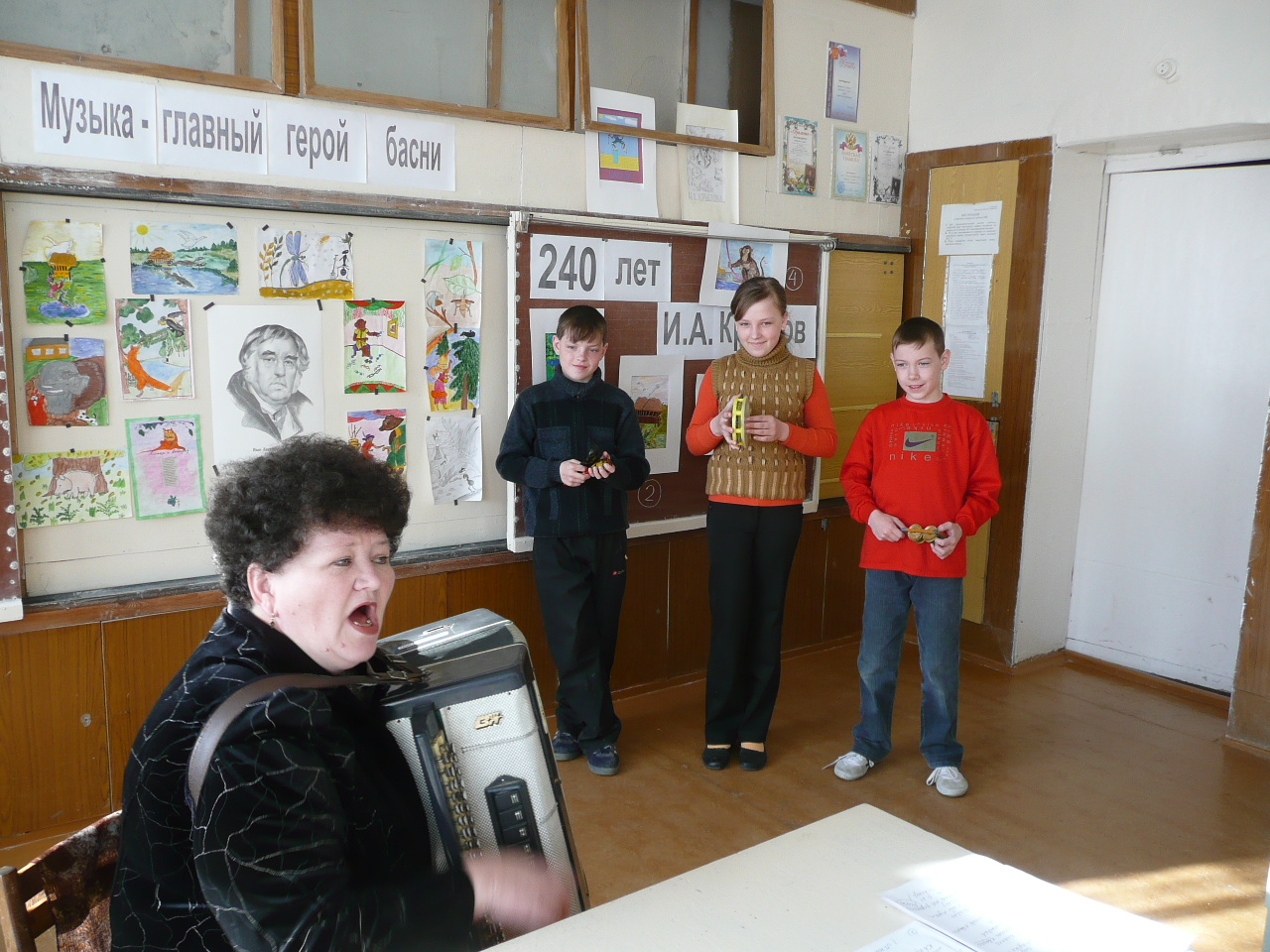 «Светит месяц», (учитель музыки).(исполнение уч-ся на р.н. инструментах – квартет)7.  Выставка иллюстраций к басням И. Крылова (учитель ИЗО).- Перед вами выставка работ по басням И.А. Крылова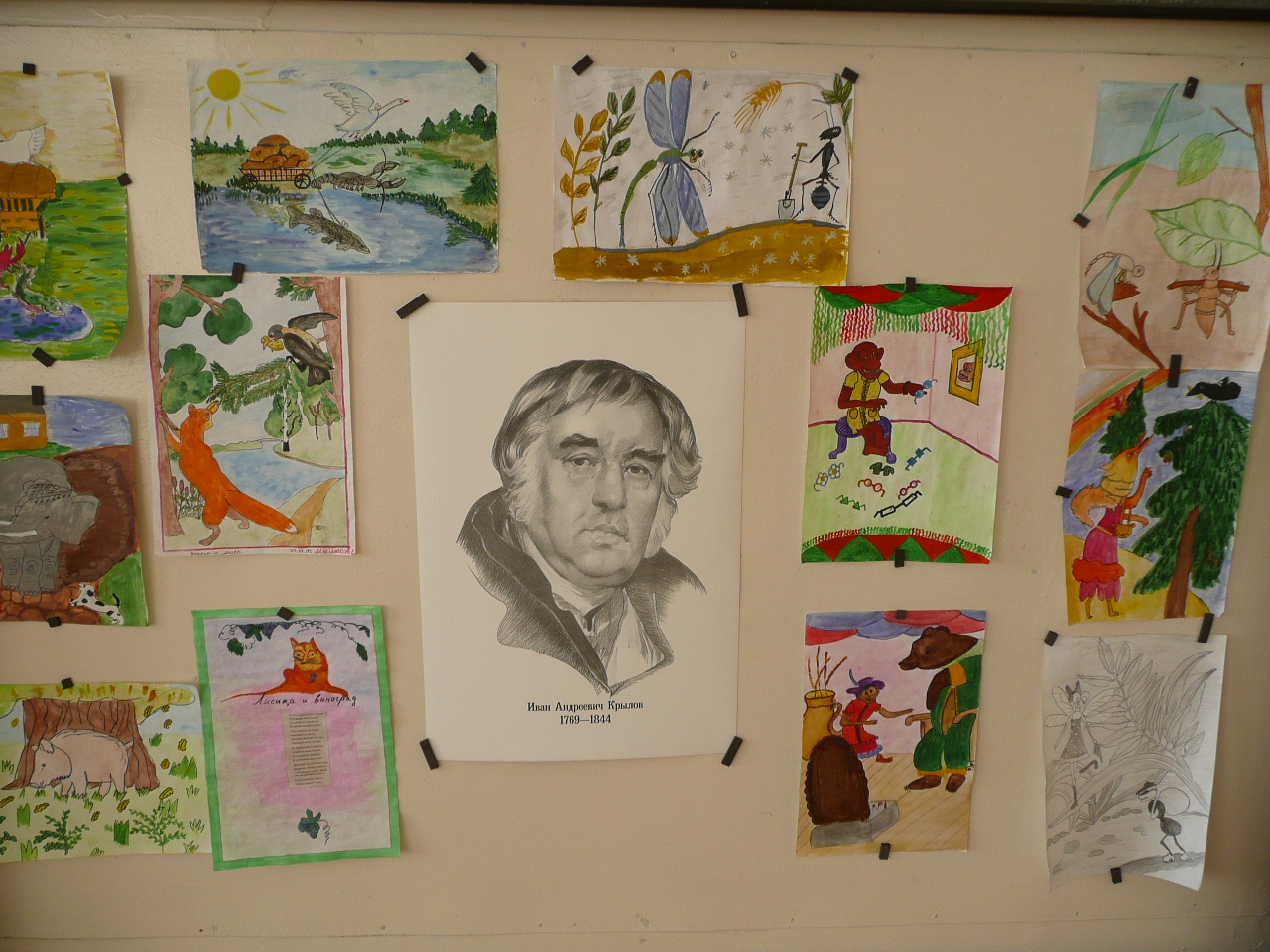 - Каким словом можно назвать рисунки, выполненные к любому художественному произведению.- Иллюстрации.- Правильно.-  Слово это не русское, пришло из древне - латинского языка в переводе означает «свет».- Нужны ли иллюстрации в книгах? И почему?- Да потому, что без иллюстрации книга кажется не интересной, скучной.-  А как вы считаете можно ли по иллюстрации определить к какой басне                   какая иллюстрация подходит?- Давайте попробуем, (уч-ся выполняют задания). 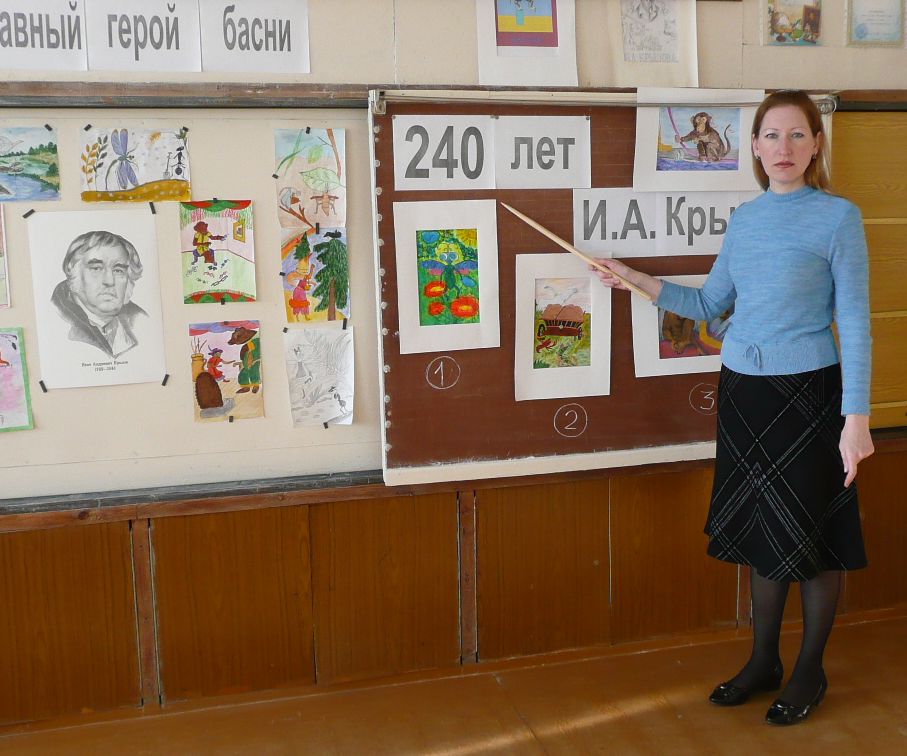 8. Вокально-хоровая работа (учитель музыки)а) «У Лукоморья» - разучивание и исполнение по группам.б) «Волшебный смычок» - хоровое пение.9.Итог урока.Ребята мы убедились с вами, что муз. звуки досказывают то, что можно иногда прочитать между строк поэзии, дорисовывают поэтический мир произведений.Если бы не было музыки, не появились бы басни о музыке и музыкантах.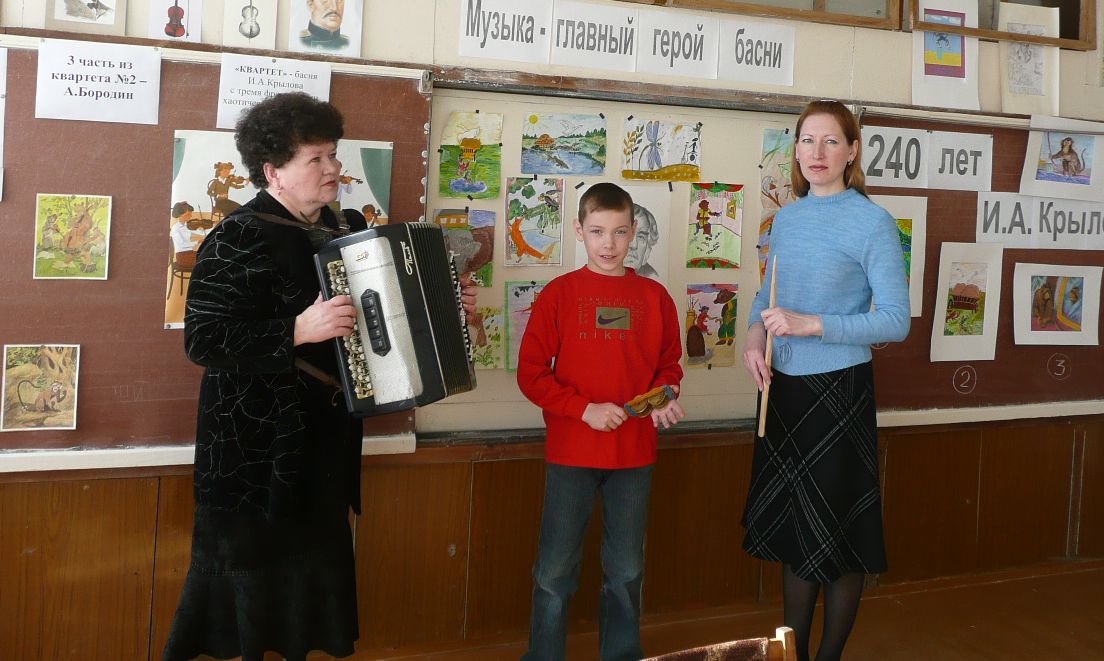 Учитель изобразительного искусства Тимченко О.А и учитель музыки Овчинникова Г.А – творческий союз.